 www.astekglobe.com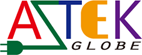 APA024 SERIES  15/20/24W DOE VI Adapter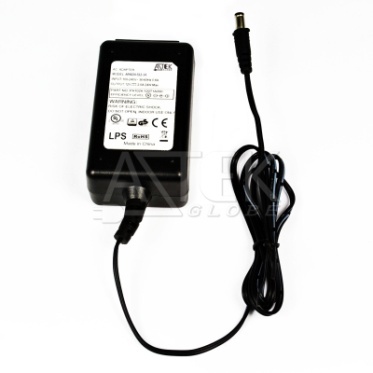 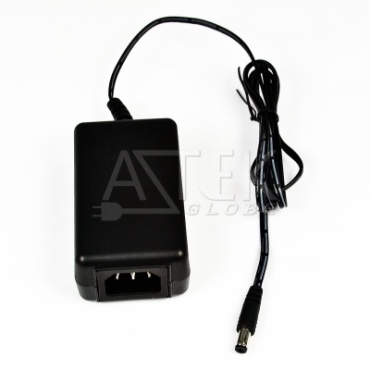 Features*Universal AC Input Range *Protections: Short Circuit/Overload/ Overvoltage*USB socket provided.*Efficiency: Level VI and V (optional)*DOE VI/ErP*Pass LPS/LVD*100% Hi-Pot & ATE Chroma test, 100% Burn-in test High Ambient Temp(45°C)*Application: IT/Travel Charger, Communication, Battery charger(CV mode) etc.Input Voltage: 90~264VACFrequency: 50~60HzInput current: 0.3A max.Inrush current: 40A maxEfficiency Level VI and V (optional)OutputPart No          O/P Voltage    O/P Current(max.)   watt Max       APA024-S03-z      3~4.5V           3A             15WAPA024-S07-z      4.9~7.000V       3A              20WAPA024-S09-z      7.1~10.5V        2.85A           24WAPA024-S15-z      10.6~15V         2A             24W    APA024-S18-z      15.1~21V        1.6A             24WAPA024-S24-z      21.1~30V       1.14A             24WAPA024-S36-z      30.1~40V        0.8A             24W  APA024-S48-z      40.1~50V        0.6A             24W                              z: U=US, E=EU, A=Australia/New Zealand, B=British, K=Korean, I=Interchangeable, 14=C14, 06=C6, 08=C8 Load Regulation: 5% Max.                           Line Regulation: 1% Max.Operating Temperature: 0~40degree CStorage Temperature: -20~85degree CStorage Humidity: 5~95% RHMechanical Type: Fixed and Interchangeable US/EU/UK/AU/China adapter, Desktop C8/C6/C14 inletSafety approvals: DOE VI, cTUVus, TUV-GS, CB,CE, FCC, PSE, BSMI, NOMEMC: CE, VCCI, LVD,FCC Over Voltage Protection/Short Circuit Protection: Auto RecoveryRipple & Noise: 1%Mechanical DrawingInterchangeable plug             AS 2pins plug              AS 3pins plug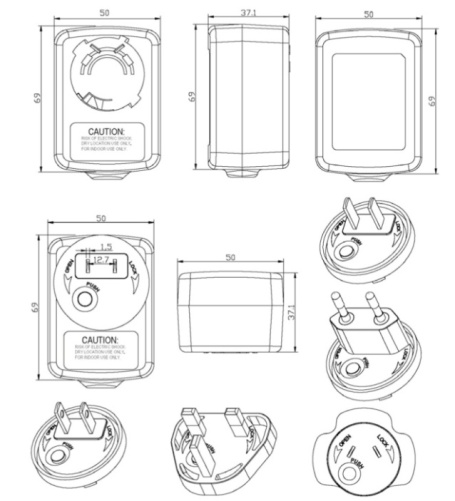 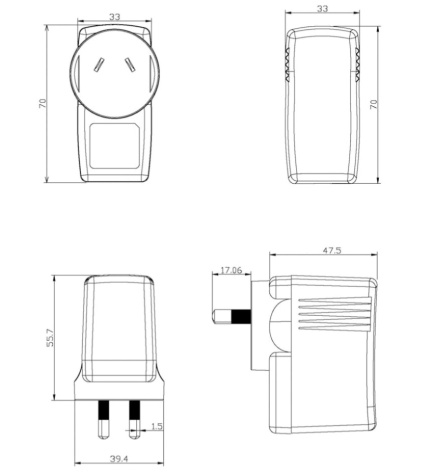 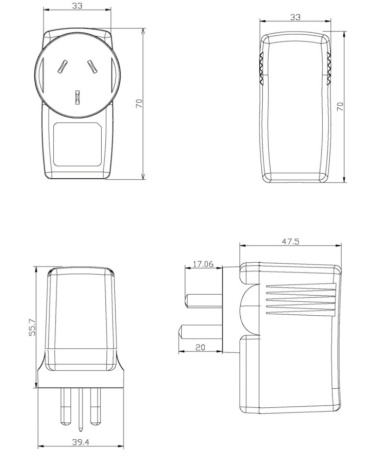    UK plug                      EU plug                            US 2pin plug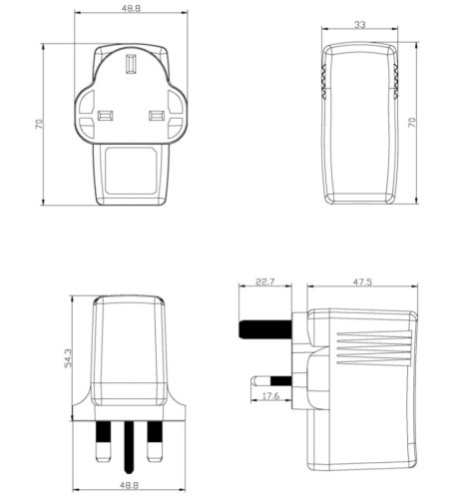 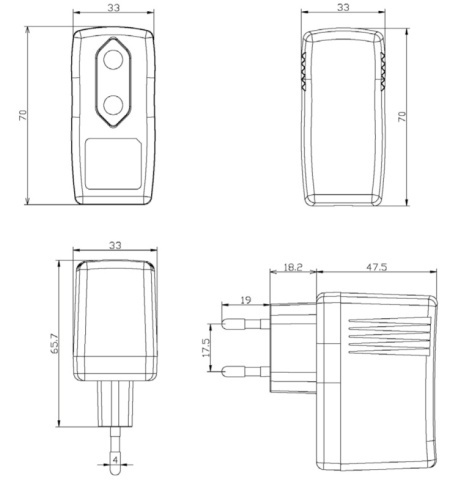 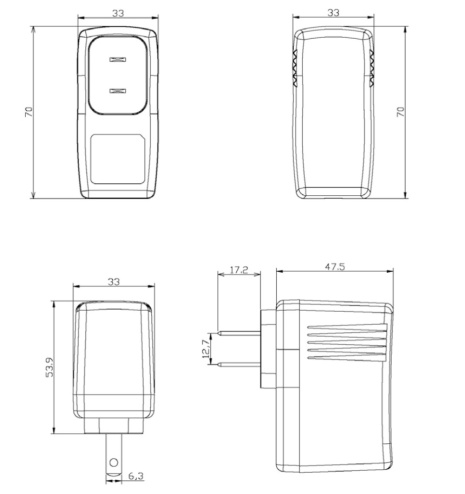    US 3pins plug                   China 2pins                     China 3pins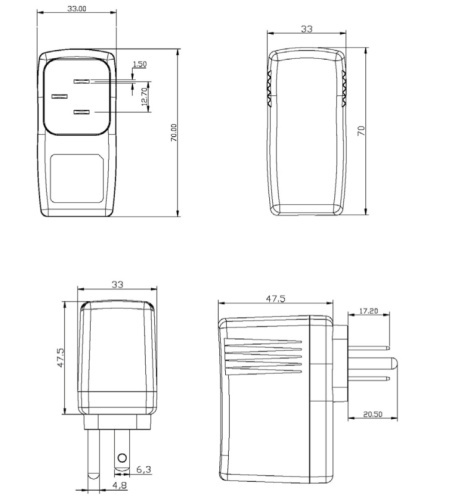 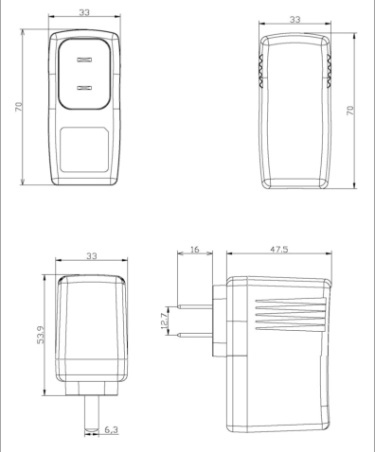 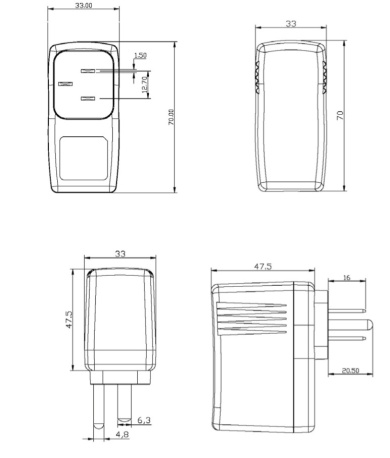 Korean plug                             Desktop size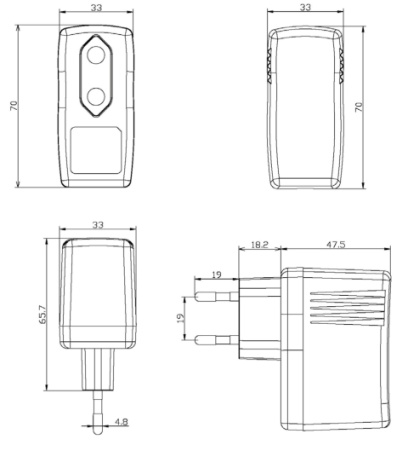 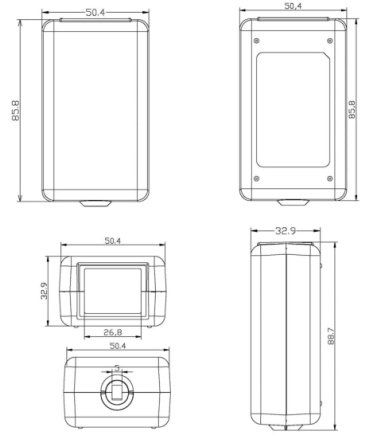 